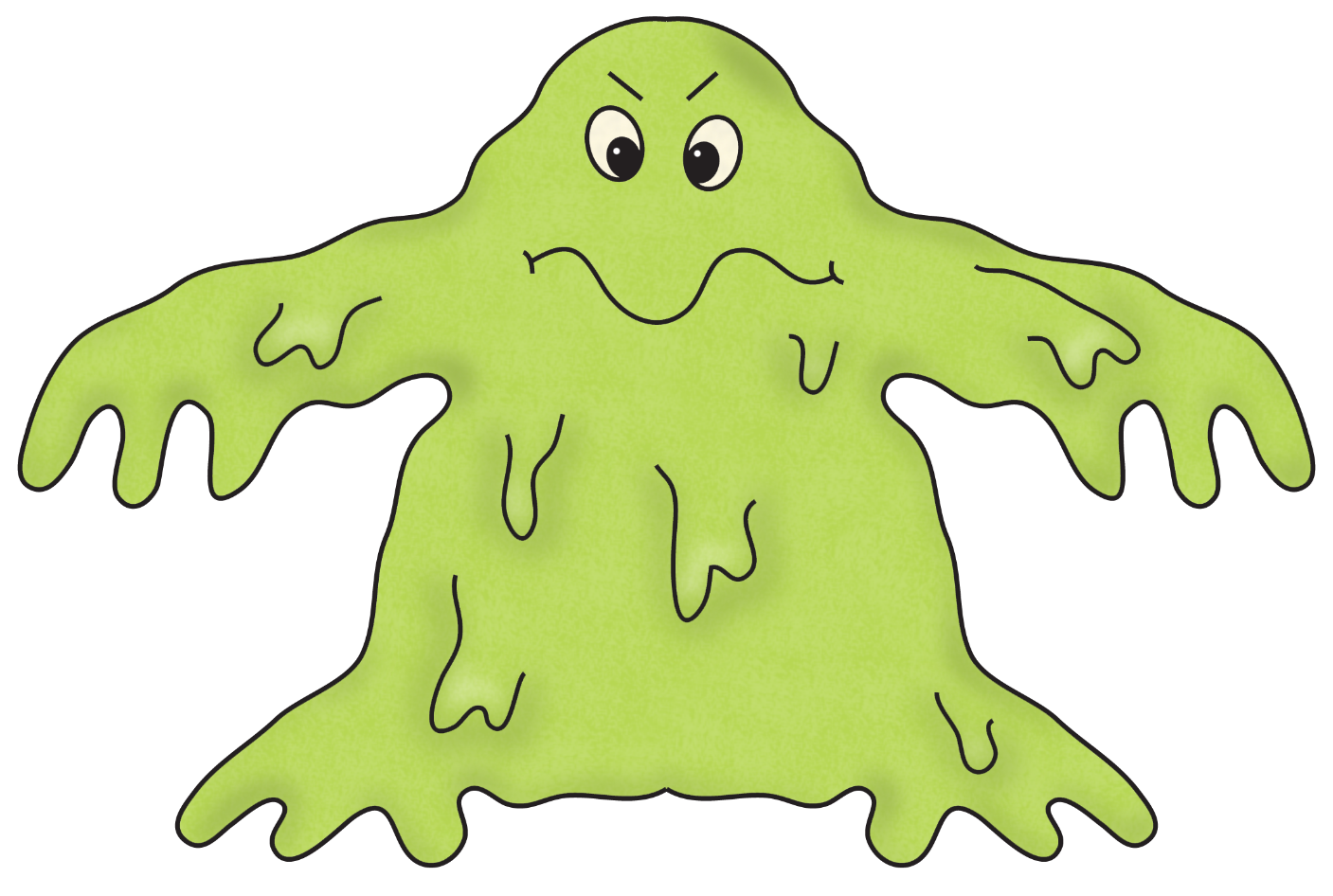 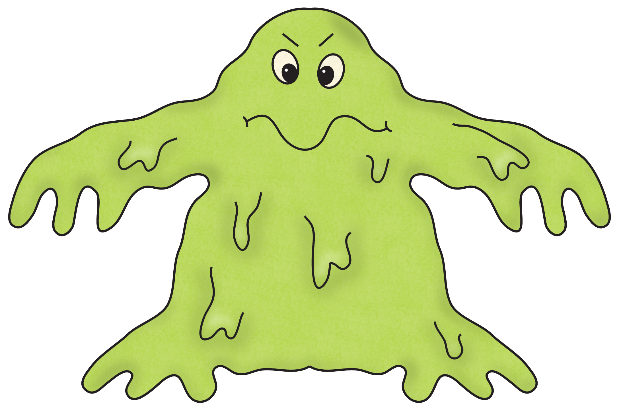 catdogmatsititisinwinratbatcothoghotnotgetwetmetletfatfitatashishoponsetsathutdugbugmuglugshedledredshutcutbedmanpan